PROJEKTCHARTERVORLAGE MIT BEISPIELDATEN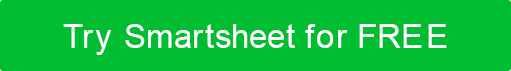 ALLGEMEINE PROJEKTINFORMATIONENPROJEKTÜBERSICHTPROJEKTUMFANGVORLÄUFIGER ZEITPLANBETRIEBSMITTELKOSTENVORTEILE UND KUNDENRISIKEN, EINSCHRÄNKUNGEN UND ANNAHMENPROJEKTNAMEPROJEKTNAMEPROJEKTNAMEPROJEKTLEITERPROJEKTTRÄGERPositive Charge EMV Station Installationen Positive Charge EMV Station Installationen Positive Charge EMV Station Installationen Jane MatthewsJill DeGrassioE-MAILE-MAILTELEFONORGANISATIONSEINHEIT(EN)ORGANISATIONSEINHEIT(EN)jane.matthews@positivecharge.comjane.matthews@positivecharge.com000-000-0000Field Engineering, Operations und Projektmanagement Field Engineering, Operations und Projektmanagement GRÜNGURTE VERGEBENVORAUSSICHTLICHER STARTTERMINVORAUSSICHTLICHER FERTIGSTELLUNGSTERMINWendy Williams (Projektleitung) Wendy Williams (Projektleitung) Wendy Williams (Projektleitung) 19.02.20XX30.11.20XXSCHWARZGURTE ZUGEWIESENERWARTETE EINSPARUNGENGESCHÄTZTE KOSTENRakesh Agarwal (Betriebsleiter) Rakesh Agarwal (Betriebsleiter) Rakesh Agarwal (Betriebsleiter) $897.654453.218 $PROBLEM ODER AUSGABE Unser Ziel für dieses Projekt ist es, 1.125 EV-Ladestationen an 116 Standorten in den USA, Mexiko und Kanada zu installieren, um den EV-Ladeanforderungen von Einkaufszentren und Tankstellen gerecht zu werden. ZWECK DES PROJEKTSDie Implementierung der 1.125 Ladestationen für Elektrofahrzeuge wird die Emissionen fossiler Brennstoffe reduzieren und sich positiv auf die Umwelt auswirken. Dies wird dazu beitragen, die Mission von Positive Charge zu erfüllen, der weltweit größte EV-Ladeanbieter zu sein und die Umweltauswirkungen von Autos mit fossilen Brennstoffen durch unsere Dienstleistungen zu reduzieren. BUSINESS CASEDa Elektrofahrzeuge immer häufiger werden, werden mehr EV-Ladestationen benötigt, um den Ladebedürfnissen der EV-Fahrer gerecht zu werden. Die Implementierung der 1.125 EV-Ladestationen an 116 Standorten in den USA, Mexiko und Kanada zur Aufnahme des EV-Ladeverkehrs von Einkaufszentren und Tankstellen wird die Längen reduzieren, zu denen EV-Fahrer für ihre nächste Ladung fahren müssten. Die Implementierung der EV-Ladestationen wird auch zu einem Gewinn von 24% für Positive Charge führen. ZIELE / METRIKENDas Projektziel ist die Installation von 1.125 Ladestationen für Elektrofahrzeuge an 116 Standorten in den USA, Mexiko und Kanada. Die Metriken, die zur Erfolgsmessung verwendet werden, sind in erster Linie die folgenden Key Performance Indicators (KPIs): Umsatzwachstum, Kundenbindungsrate und Kundenzufriedenheit. ERWARTETE ERGEBNISSEInstallieren Sie 1.125 EV-Ladestationen an 116 Standorten in den USA, Mexiko und Kanada, um den EV-Ladeanforderungen von Einkaufszentren und Tankstellen gerecht zu werden. IM GELTUNGSBEREICHBetriebsingenieure, Projektmanager und Implementierungsingenieure vor Ort werden mit Mitarbeitern von Drittanbietern zusammenarbeiten, um 1.125 Ladestationen für Elektrofahrzeuge an 116 Standorten in den USA, Mexiko und Kanada zu installieren. AUSSERHALB VON SCOPEPositive Charge ist nicht verantwortlich für vorbereitende Arbeiten an den Standorten Dritter / Kunden (z. B. Genehmigungen für das Graben, Stromverfügbarkeitslogistik in der Stadtregion usw.). Die Projektmanager von Positive Charge können den Kunden jedoch eine Checkliste zur Verfügung stellen, um sicherzustellen, dass ihre Standorte ausreichend auf die Installation unserer EV-Ladestationen vorbereitet sind. WICHTIGER MEILENSTEINANFANGENBEENDENFormular Projektteam / Vorprüfung / Umfang05.12.20XX01.11.20XXProjektplan / Charta / Kick Off abschließen06.12.20XX01.02.20XXPhase definieren07.12.20XX02.02.20XXMessphase08.12.20XX10.02.20XXAnalysephase09.12.20XX26.02.20XXVerbesserungsphase01.10.20XX03.10.20XXKontrollphase08.02.20XX08.03.20XXProjektzusammenfassungsbericht und Abschluss23.04.20XX23.06.20XXPROJEKTTEAMJanine Remagio - Projektmanager David Coen - Chefingenieurin Rita Preze - CFO Lisa Jones - QA-Direktor Donald Smythe - AußendiensttechnikerSUPPORT-RESSOURCENOperations, Vertrieb, Projektmanagement, Engineering Operations, Vertrieb, Projektmanagement, Engineering BESONDERE BEDÜRFNISSETbdTbdKOSTENARTNAMEN VON LIEFERANTEN / MITARBEITERNNAMEN VON LIEFERANTEN / MITARBEITERNRATEQtyMENGEArbeitElectro Charge Logistics, Inc. Electro Charge Logistics, Inc. 78,00 $200$15.600,00ArbeitStufe 1 EVSStufe 1 EVS46,00 $1004.600,00 $ArbeitStufe 2 EVSStufe 2 EVS$58,0050$2.900,00ArbeitEVC SchnellladegeräteEVC Schnellladegeräte$85.000,001$85.000,00ArbeitBatterie-AnbieterBatterie-Anbieter$79.879,003239.637,00 $VorräteAnbieter von StromversorgungssystemenAnbieter von Stromversorgungssystemen$68.686,001$68.686,00VerschiedenesSoftware von DrittanbieternSoftware von Drittanbietern68.768,00 $0$                                            -GESAMTKOSTENGESAMTKOSTEN416.423,00 $PROZESSVERANTWORTLICHERJane Matthews - Projektmanagerin Jane Matthews - Projektmanagerin Jane Matthews - Projektmanagerin Jane Matthews - Projektmanagerin Jane Matthews - Projektmanagerin WICHTIGE STAKEHOLDERJill DeGrassioJill DeGrassioJill DeGrassioJill DeGrassioJill DeGrassioENDKUNDE116 Kunden in den USA, Mexiko und Kanada (siehe angehängte Kundenliste). 116 Kunden in den USA, Mexiko und Kanada (siehe angehängte Kundenliste). 116 Kunden in den USA, Mexiko und Kanada (siehe angehängte Kundenliste). 116 Kunden in den USA, Mexiko und Kanada (siehe angehängte Kundenliste). 116 Kunden in den USA, Mexiko und Kanada (siehe angehängte Kundenliste). ERWARTETER NUTZENDie Implementierung der 1.125 EV-Ladestationen an 116 Standorten in den USA, Mexiko und Kanada zur Aufnahme des EV-Ladeverkehrs von Einkaufszentren und Tankstellen wird die Längen reduzieren, zu denen EV-Fahrer für ihre nächste Ladung fahren müssten. Die Implementierung der EV-Ladestationen wird auch zu einem Gewinn von 24% für Positive Charge führen. Die Implementierung der 1.125 EV-Ladestationen an 116 Standorten in den USA, Mexiko und Kanada zur Aufnahme des EV-Ladeverkehrs von Einkaufszentren und Tankstellen wird die Längen reduzieren, zu denen EV-Fahrer für ihre nächste Ladung fahren müssten. Die Implementierung der EV-Ladestationen wird auch zu einem Gewinn von 24% für Positive Charge führen. Die Implementierung der 1.125 EV-Ladestationen an 116 Standorten in den USA, Mexiko und Kanada zur Aufnahme des EV-Ladeverkehrs von Einkaufszentren und Tankstellen wird die Längen reduzieren, zu denen EV-Fahrer für ihre nächste Ladung fahren müssten. Die Implementierung der EV-Ladestationen wird auch zu einem Gewinn von 24% für Positive Charge führen. Die Implementierung der 1.125 EV-Ladestationen an 116 Standorten in den USA, Mexiko und Kanada zur Aufnahme des EV-Ladeverkehrs von Einkaufszentren und Tankstellen wird die Längen reduzieren, zu denen EV-Fahrer für ihre nächste Ladung fahren müssten. Die Implementierung der EV-Ladestationen wird auch zu einem Gewinn von 24% für Positive Charge führen. Die Implementierung der 1.125 EV-Ladestationen an 116 Standorten in den USA, Mexiko und Kanada zur Aufnahme des EV-Ladeverkehrs von Einkaufszentren und Tankstellen wird die Längen reduzieren, zu denen EV-Fahrer für ihre nächste Ladung fahren müssten. Die Implementierung der EV-Ladestationen wird auch zu einem Gewinn von 24% für Positive Charge führen. ART DER LEISTUNGGRUNDLAGE DER SCHÄTZUNGGRUNDLAGE DER SCHÄTZUNGGRUNDLAGE DER SCHÄTZUNGGRUNDLAGE DER SCHÄTZUNGGESCHÄTZTE LEISTUNGSHÖHESpezifische KosteneinsparungenProjektionen des Schätzers Projektionen des Schätzers Projektionen des Schätzers Projektionen des Schätzers  $25.000,00 UmsatzsteigerungProjektionen der FinanzabteilungProjektionen der FinanzabteilungProjektionen der FinanzabteilungProjektionen der Finanzabteilung 92.500,00 $ Höhere Produktivität (Soft)Einschätzungen des Projektmanagements Einschätzungen des Projektmanagements Einschätzungen des Projektmanagements Einschätzungen des Projektmanagements  $17.500,00 Verbesserte ComplianceSchätzungen der Operationen Schätzungen der Operationen Schätzungen der Operationen Schätzungen der Operationen  $12.000,00 Bessere EntscheidungsfindungEinschätzungen des Projektmanagements Einschätzungen des Projektmanagements Einschätzungen des Projektmanagements Einschätzungen des Projektmanagements  $18.500,00 Weniger WartungEinschätzungen des Projektmanagements Einschätzungen des Projektmanagements Einschätzungen des Projektmanagements Einschätzungen des Projektmanagements  $26.000,00 Sonstige Kosten vermiedenProjektionen der FinanzabteilungProjektionen der FinanzabteilungProjektionen der FinanzabteilungProjektionen der Finanzabteilung 46.250,00 $ GESAMTER NUTZENGESAMTER NUTZEN $237.750,00 RISIKENObwohl der Vertrag unterzeichnet ist, hat Operations immer noch keine Genehmigung für die Installation von den Städten Denver und Yuma. Projektmanagement, um mit beiden Städten zusammenzuarbeiten, um eine ordnungsgemäße Genehmigung usw. rechtzeitig für geplante Installationen sicherzustellen. Obwohl der Vertrag unterzeichnet ist, hat Operations immer noch keine Genehmigung für die Installation von den Städten Denver und Yuma. Projektmanagement, um mit beiden Städten zusammenzuarbeiten, um eine ordnungsgemäße Genehmigung usw. rechtzeitig für geplante Installationen sicherzustellen. Obwohl der Vertrag unterzeichnet ist, hat Operations immer noch keine Genehmigung für die Installation von den Städten Denver und Yuma. Projektmanagement, um mit beiden Städten zusammenzuarbeiten, um eine ordnungsgemäße Genehmigung usw. rechtzeitig für geplante Installationen sicherzustellen. Obwohl der Vertrag unterzeichnet ist, hat Operations immer noch keine Genehmigung für die Installation von den Städten Denver und Yuma. Projektmanagement, um mit beiden Städten zusammenzuarbeiten, um eine ordnungsgemäße Genehmigung usw. rechtzeitig für geplante Installationen sicherzustellen. Obwohl der Vertrag unterzeichnet ist, hat Operations immer noch keine Genehmigung für die Installation von den Städten Denver und Yuma. Projektmanagement, um mit beiden Städten zusammenzuarbeiten, um eine ordnungsgemäße Genehmigung usw. rechtzeitig für geplante Installationen sicherzustellen. Obwohl der Vertrag unterzeichnet ist, hat Operations immer noch keine Genehmigung für die Installation von den Städten Denver und Yuma. Projektmanagement, um mit beiden Städten zusammenzuarbeiten, um eine ordnungsgemäße Genehmigung usw. rechtzeitig für geplante Installationen sicherzustellen. ZWÄNGEWir müssen einige wichtige Positionen im Projektmanagement und im Außendienst "nachfüllen", um sicherzustellen, dass wir Leute "vor Ort" haben, um die Implementierung von EV-Stationen zu verwalten. Wir müssen einige wichtige Positionen im Projektmanagement und im Außendienst "nachfüllen", um sicherzustellen, dass wir Leute "vor Ort" haben, um die Implementierung von EV-Stationen zu verwalten. Wir müssen einige wichtige Positionen im Projektmanagement und im Außendienst "nachfüllen", um sicherzustellen, dass wir Leute "vor Ort" haben, um die Implementierung von EV-Stationen zu verwalten. Wir müssen einige wichtige Positionen im Projektmanagement und im Außendienst "nachfüllen", um sicherzustellen, dass wir Leute "vor Ort" haben, um die Implementierung von EV-Stationen zu verwalten. Wir müssen einige wichtige Positionen im Projektmanagement und im Außendienst "nachfüllen", um sicherzustellen, dass wir Leute "vor Ort" haben, um die Implementierung von EV-Stationen zu verwalten. Wir müssen einige wichtige Positionen im Projektmanagement und im Außendienst "nachfüllen", um sicherzustellen, dass wir Leute "vor Ort" haben, um die Implementierung von EV-Stationen zu verwalten. ANNAHMENWir gehen davon aus, dass alle Genehmigungen für die Installation von EV-Ladestationen von den Kunden zum Zeitpunkt der Implementierung zur Verfügung gestellt werden. Wir gehen davon aus, dass alle Genehmigungen für die Installation von EV-Ladestationen von den Kunden zum Zeitpunkt der Implementierung zur Verfügung gestellt werden. Wir gehen davon aus, dass alle Genehmigungen für die Installation von EV-Ladestationen von den Kunden zum Zeitpunkt der Implementierung zur Verfügung gestellt werden. Wir gehen davon aus, dass alle Genehmigungen für die Installation von EV-Ladestationen von den Kunden zum Zeitpunkt der Implementierung zur Verfügung gestellt werden. Wir gehen davon aus, dass alle Genehmigungen für die Installation von EV-Ladestationen von den Kunden zum Zeitpunkt der Implementierung zur Verfügung gestellt werden. Wir gehen davon aus, dass alle Genehmigungen für die Installation von EV-Ladestationen von den Kunden zum Zeitpunkt der Implementierung zur Verfügung gestellt werden. VORBEREITET VONVORBEREITET VONTITELTITELTITELTITELDATUMJane MatthewsJane MatthewsSenior ProjektmanagerSenior ProjektmanagerSenior ProjektmanagerSenior Projektmanager22.04.20XXVERZICHTSERKLÄRUNGAlle Artikel, Vorlagen oder Informationen, die von Smartsheet auf der Website bereitgestellt werden, dienen nur als Referenz. Obwohl wir uns bemühen, die Informationen auf dem neuesten Stand und korrekt zu halten, geben wir keine Zusicherungen oder Gewährleistungen jeglicher Art, weder ausdrücklich noch stillschweigend, über die Vollständigkeit, Genauigkeit, Zuverlässigkeit, Eignung oder Verfügbarkeit in Bezug auf die Website oder die auf der Website enthaltenen Informationen, Artikel, Vorlagen oder zugehörigen Grafiken. Jegliches Vertrauen, das Sie auf solche Informationen setzen, erfolgt daher ausschließlich auf Ihr eigenes Risiko.